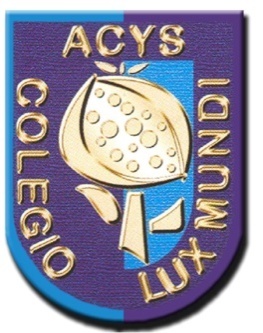 L I B R O S    D E    T E X T O5 º P R I M A R I AC U R S O  2018 / 2019LIBROS DE LECTURA PARA TODO EL CURSOEDITORIAL EDELVIVESEDITORIAL EDELVIVESMATEMÁTICAS 5: SuperPixépolis.ISBN 978-84-263-9358-63 Cuadernos de trabajo, ISBN 978-84-263-9359-3 / ISBN 978-84-263-9360-9 / ISBN 978-84-263-9361-6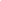 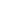 LENGUA CASTELLANA Y LITERATURA 5º: SuperPixépolis.ISBN: 978-84-263-9353-1No se compran cuadernillos de trabajo 1 ,2 y 3.Cuaderno de ortografía:ISBN: 978-84-140-0712-9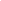 PLÁSTICA: Arts & Crafts Primary 6. (Aut. Jane Martin). Ed. BYME (Macmillan - Edelvives)ISBN: 978-84-16697-95-3La mitad de este material se realizará en 5º y en el siguiente curso 6º se finalizará.LENGUA CASTELLANA Y LITERATURA 5º: SuperPixépolis.ISBN: 978-84-263-9353-1No se compran cuadernillos de trabajo 1 ,2 y 3.Cuaderno de ortografía:ISBN: 978-84-140-0712-9EDITORIAL PEARSONMÚSICA 5º: Tarantella, (Aut. P. Pascual Mejía).ISBN: 978-84-205-6095-3 y Cuadernillo de actividades, ISBN: 978-84-205-6096-0.EDITORIAL CASALSRELIGIÓN CATÓLICA: “Religión Católica 5” 2015.ISBN 978-84-218-6027-4.EDITORIAL CAMBRIDGEINGLÉS Y SCIENCE (CONOCIMIENTO DEL MEDIO):Este material es en exclusiva para el Colegio que se suministra a través de la editorial Cambridge University Press.SE PIDE DESDE EL COLEGIO PARA TODOSEDITORIAL HUEBERALEMÁN: - Libro: Paul, Lisa & Co A1/1 Kursbuch Deutsch für KinderISBN: 978-31-930-1559-4. - Cuadernillo: Paul, Lisa & Co A1/1 Arbeitsbuch Deutsch für KinderISBN: 978-31-931-1559-1EDITORIAL VICENS VIVESFRANCÉS: JOJO 2, M.A. (Aut. Apicella, H.Challier), Pierre Bordas et fils, 2007.JOJO 2 libro:          978-84-682-3465-6JOJO 2 Cuaderno: 978-88-536-1143-7EDITORIAL VICENS VIVES“Mago de Oz”.ISBN: 978-84-682-1782-6“Robinson Crusoe”.ISBN: 978-84-316-6804-4“Don Quijote”.ISBN: 978-84-316-7637-7